Publicado en España el 21/10/2022 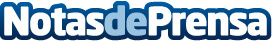 La empresa Pulido de suelos explica la importancia de mantener las superficies pulidasEl pulido de suelos es un proceso que consiste en frotar los suelos con un agente pulidor especial y al mismo tiempo preservar la superficie. De este modo, incluso un suelo muy dañado recupera su aspecto anterior y brilloDatos de contacto:PULIDO DE SUELOSla importancia de mantener las superficies pulidas690 80 48 64Nota de prensa publicada en: https://www.notasdeprensa.es/la-empresa-pulido-de-suelos-explica-la Categorias: Nacional Madrid Jardín/Terraza Servicios Técnicos Hogar http://www.notasdeprensa.es